Зональное первенство России по баскетболу среди юношей 2000 г.р.г.Выборг 3-9 ноября 2014 г.Игры в подгруппахГруппа АГлавный судья  П. И. Антонов №Команды1234ОМ1Череповец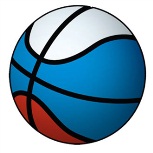 67:48298:522111:372612Великий Новгород48:67175:48278:662523Сыктывкар52:98148:75162:532434Всеволожск37:111166:78153:62134№КомандыИВПСоотношение мячейОчки1Череповец330276-13762Великий Новгород321201-18153Сыктывкар312162-22634Всеволожск303156-2514